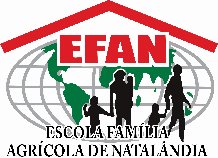 ASSOCIAÇÃO ESCOLA FAMÍLIA AGRÍCOLA DE NATALÂNDIAESCOLA FAMÍLIA AGRÍCOLA DE NATALÂNDIAENSINO FUNDAMENTAL, MÉDIO E TÉCNICOCURSO TÉCNICO EM AGROPECUÁRIARELATÓRIO DE ESTÁGIO _____________NOME DO ESTUDANTE EM LETRAS MAIÚSCULASRelatório de estágio_________, apresentado ao Coordenador de Estágio, Prof. _____________ do Curso Técnico em Agropecuária da Escola Família Agrícola de Natalândia, como requisito parcial para obtenção de aprovação do estágio _____________ necessário para obtenção do grau de Técnico em Agropecuária.Natalândia, ____ de ___________ de 202_.IDENTIFICAÇÃOInstituição de Ensino: Escola Família Agrícola de NatalândiaDiretor: Coordenador de Estagio: Empresa/Local de Estágio Nome: Endereço: Município: Telefone: Endereço Eletrônico: Estagiário Nome: Endereço: Município: Telefone: Endereço Eletrônico: Estagio Professor Orientador: Supervisor na Empresa: AgradecimentosDedicatóriaEpígrafeLISTA DE ABREVIAÇÕES E SIGLAS AMEFA- Associação Mineira das Escolas Famílias AgrícolasEFAN- Escola Família Agrícola de NatalândiaINTRODUÇÃOHISTÓRICO DA EMPRESA/INSTITUIÇÃORELATO DAS ATIVIDADES DESENVOLVIDASTabela de atividades desenvolvidasREVISÃO DE LITERATURACONCLUSÃOREFERÊNCIAS BIBLIOGRÁFICASANEXOS     Fonte: elaborada pelo autor, 01/01/2021.                                             Fonte: Luiz Gustavo Santos, 01/01/2021.     Fonte: elaborada pelo autor, 01/01/2021.                                             Fonte: Luiz Gustavo Santos, 01/01/2021. DATAATIVIDADES DESENVOLVIDASOBJETIVOS INICIAISOBJETIVOS ALCAÇADOSTEMPO DE DEDICAÇÃO01/01/2022Monitoramento de pragas na cultura da laranja. Identificar inseto praga. Foi possível encontrar duas variedades de inseto praga que podem causar danos econômicos para a cultura. 6 horas 